                           საქართველოს ლაბორატორიული ცხოველების მეცნიერებათა ასოციაცია   «გალას»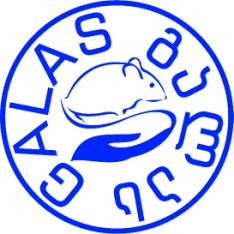 GEORGIAN  ASSOCIATION  FOR  LABORATORY  ANIMAL  SCIENCE “GALAS”განცხადება ასოციაციის წევრად მიღების შესახებ1. პირადი ინფორმაცია       										            (ბაკალავრი, მაგისტრი, დოქტორი)2. წევრობის კატეგორია      წევრი       ასოცირებული წევრი     სტუდენტი 3. საკონტაქტო ინფორმაცია4. რეკომენდატორები        (რეკომენდატორი შეიძლება იყოს ასოციაციის ნებისმიერი წევრი)  რეკომენდატორის სტატუსი              წევრი      საპატიო წევრი     სტუდენტი   რეკომენდატორის სტატუსი              წევრი      საპატიო წევრი     სტუდენტი          ველის შევსება  არის სავალდებულო             ფორმის შევსებისას გთხოვთ გამოიყენოთ ფონტი Sylfaen5. წლიური საწევრო                                     6. საბანკო რეკვიზიტები7. 8. გადაწყვეტილება     ( ივსება ასოციაციის პასუხისმგებელი პირის მიერ )გადაწყვეტილება მიღებულია ასოციაციის პრეზიდიუმის სხდომაზე (ოქმი N    )ასოციაციის პრეზიდენტი:    				         ასოციაციის მდივანი:       სახელი    დაბ. თარიღი:              /             /     გვარი:           პირადი N:   თანამდებობა:  აკად. ხარისხი:წოდება:     ორგანიზაცია:   მისამართი:   ტელეფონი:   მისამართი:მობილური ტელეფონი:   მისამართი:ფაქსი:ვებ-მისამართი:   ელ–ფოსტა:სახელი:გვარი:პირადი N:რეკომენდაცია:მე, ქვემორე ხელისმომწერი, რეკომედაციას ვუწევ                                მიღებულ იქნას საქართველოს ლაბორატორიული ცხოველების მეცნიერებათა ასოციაცია  «გალას» წევრადრეკომენდაცია:მე, ქვემორე ხელისმომწერი, რეკომედაციას ვუწევ                                მიღებულ იქნას საქართველოს ლაბორატორიული ცხოველების მეცნიერებათა ასოციაცია  «გალას» წევრადრეკომენდაცია:მე, ქვემორე ხელისმომწერი, რეკომედაციას ვუწევ                                მიღებულ იქნას საქართველოს ლაბორატორიული ცხოველების მეცნიერებათა ასოციაცია  «გალას» წევრადხელმოწერასახელი:გვარი:პირადი N:რეკომენდაცია:მე, ქვემორე ხელისმომწერი, რეკომედაციას ვუწევ                                მიღებულ იქნას საქართველოს ლაბორატორიული ცხოველების მეცნიერებათა ასოციაცია  «გალას»  წევრადრეკომენდაცია:მე, ქვემორე ხელისმომწერი, რეკომედაციას ვუწევ                                მიღებულ იქნას საქართველოს ლაბორატორიული ცხოველების მეცნიერებათა ასოციაცია  «გალას»  წევრადრეკომენდაცია:მე, ქვემორე ხელისმომწერი, რეკომედაციას ვუწევ                                მიღებულ იქნას საქართველოს ლაბორატორიული ცხოველების მეცნიერებათა ასოციაცია  «გალას»  წევრადხელმოწერა წევრი  (48 ლარი) ასოცირებული წევრი   (240 ლარი) სტუდენტი (12 ლარი)დასახელება:  ა(ა)იპ საქართველოს ლაბორატორიული ცხოველების მეცნიერებათა ასოციაცია  «გალას»საიდენტიფიკაციო კოდი:  405136348ანგარიშის N:  ბანკის დასახელება:  სს „საქართველოს ბანკი“ბანკის კოდი:   BAGAGE22მე, ქვემორე ხელისმომწერი, ვადასტურებ, რომ გავეცანი საქართველოს ლაბორატორიული ცხოველების მეცნიერებათა ასოციაცია «გალას» წესდებას, ვიზიარებ ასოციაციის მიზნებს და მსურს ასოციაციაში გაწევრიანება. მოყვანილი ინფორმაცია არის სწორი და ჩემს მიერ შევსებული.მე, ქვემორე ხელისმომწერი, ვადასტურებ, რომ გავეცანი საქართველოს ლაბორატორიული ცხოველების მეცნიერებათა ასოციაცია «გალას» წესდებას, ვიზიარებ ასოციაციის მიზნებს და მსურს ასოციაციაში გაწევრიანება. მოყვანილი ინფორმაცია არის სწორი და ჩემს მიერ შევსებული.მე, ქვემორე ხელისმომწერი, ვადასტურებ, რომ გავეცანი საქართველოს ლაბორატორიული ცხოველების მეცნიერებათა ასოციაცია «გალას» წესდებას, ვიზიარებ ასოციაციის მიზნებს და მსურს ასოციაციაში გაწევრიანება. მოყვანილი ინფორმაცია არის სწორი და ჩემს მიერ შევსებული.ხელმოწერაშევსების თარიღი:/             /   დადებითი გადაწყვეტილება     წევრი     ასოცირებული წევრი    სტუდენტი  უარყოფითი გადაწყვეტილებაუარყოფის მიზეზი:   დადებითი გადაწყვეტილება     წევრი     ასოცირებული წევრი    სტუდენტი ხელმოწერახელმოწერათარიღი/             /